Short Essay on a Visit to a Science Exhibition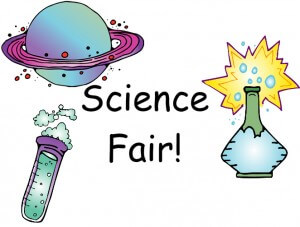 
Fair is a place of fun and frolic. Fairs are held remove the dullness of life. But science fairs take place with a different purpose. Fun they do provide but their main object is to arouse interest in the student in the study of science to develop faith in modern technology and adopt scientific outlook in life.I attended such fair in Ramjas senior secondary school, paharganj. All the rooms in which the fair was held were decorated with charts. The items selected newness and fascinated the visitors.What interested me the most was the working of human body displayed and operated with electricity. The working of heart, digestive system and other organs of the body was really to the eyes. I returned home quite enriched in knowledge.Download here other Essay or paragraph for kids and studentShort Essay on a Visit to a Science Exhibition in PDFSearches related to A Visit to the Science Fair Essay, visit to a science exhibition essay, science fair essay sample, studymode visit to a science fair, a visit to a science centre, essay on visit to a science centre, essay on science exhibition in my school, short essay on a visit to an exhibition, essay on a visit to a science exhibition, essay on exhibition in my school, describe an exhibition that you visited, essay on exhibition of books, paragraph on science exhibition, short essay on a visit to an science exhibition, report on science exhibition in school, short essay on my school exhibition, essay on science exhibition in neighbouring school, studymode science exhibition held in our school essay